ՀԱՅԱՍՏԱՆԻ ՏԱՐԱԾՔԱՅԻՆ ԶԱՐԳԱՑՄԱՆ ՀԻՄՆԱԴՐԱՄ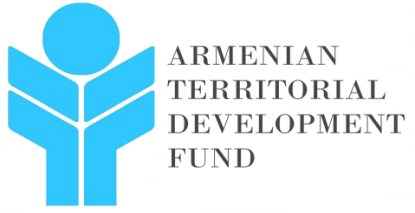 Սոցիալական ներդրումների և տեղական զարգացման ծրագիրԵրկրորդ բաղադրիչՈՒՂԵՑՈՒՅՑՓուլ 1Հայտի ներկայացման կարգըՆախապես Հայաստանի տարածքային զարգացման հիմնադրամի կողմից մարզում իրականացվում է մարզային տեղեկատվական սեմինար, որի ընթացքում ներկայացվում է ՍՆՏԶ Ծրագրի 2-րդ բաղադրիչի գաղափարախոսությունը և ընթացակարգը:Նախաձեռնող խմբի ձևավորումՄարզային տեղեկատվական սեմինարից հետո համայնքում ձևավորվում է նախաձեռնող խումբ, որը պատասխանատու է ծրագրային հայտի և առաջարկի ձևավորման համար:Մարզային տեղեկատվական սեմինարի անցկացումից հետո ծրագրի հայտը մշակելու համար համայնքին տրամադրվում է երկու շաբաթ, որի ընթացքում իրականացվող գործողությունները ներկայացված  են ստորև:Նախաձեռնող խմբի կազմը՝խոշորացված համայնքի ղեկավար, (պարտադիր)յուրաքանչյուր բնակավայրի վարչական ղեկավար, (պարտադիր)ավագանու անդամներ,համայնքների տնտեսական զարգացման գծով պատասխատատու, (պարտադիր)բազմաֆունկցիոնալ կոմունալ ձեռնարկության (ՀՈԱԿ/Կոոպերատիվ/կոմունալբաժին) ղեկավար, (պարտադիր)սոցիալական աշխատող/մասնագետակտիվ երիտասարդ խմբի ներկայացուցիչ, (պարտադիր)տեղական ՀԿ-ների ներկայացուցիչներ, փորձագետներ և համապատասխան ոլորտային մասնագետներ, տեղական բիզնեսի ներկայացուցիչներ,շահառու համայնքի բնակիչներ, այլ շահագրգիռ կառույցների ներկայացուցիչներ (տեղական և միջազգային):Համայնքի բնակիչների ծրագրային գաղափարների հավաքագրումՆԽ-ից ընտրվում է համայնքի բնակիչների շրջանում ծրագրային գաղափարների հավաքագրման համար պատասխանատու (կից տրամադրվում է ծրագրային գաղափարների հավաքագրման ուղեցույց՝ ներառյալ հարցաթերթ և հարցման տվյալների ամփոփման ձևաչափ):  Նախընտրելի է, որպեսզի ընտրված պատասխանատուն տիրապետի սոցիալական հետազոտությունների իրականացման ընթացակարգերին և սոցիոլոգիական հարցումների իրականացման հմտություններին:Ծրագրային գաղափարների ներկայացում ՆԽ-ինՀամայնքի բնակիչների ծրագրային գաղափարների հավաքագրումից և արդյունքների ամփոփումից հետո լավագույն գաղափարները ներկայացվում են ՆԽ-ին:Նախաձեռնող խմբի կողմից լավագույն ծրագրային գաղափարի ընտրությունՀամայնքային ժողովների  արդյունքում ձևավորված ծրագրային գաղափարների շարքից ՆԽ-ն իրականացնում է լավագույն գաղափարի ընրություն, որի հիման վրա իրականացվում է ծրագրի հայտի մշակում: Ծրագրի հայտի մշակումԾրագրի հայտի մշակման գործընթացը կազմակերպվում է աշխատանքային խմբի կողմից: Մասնավորապես՝ տնտեսական զարգացման պատասխանատուի և այլ ոլորտային մասնագետների կողմից, ովքեր ընտրվում են ՆԽ-ի կազմից (Ծրագրի հայտի ձևաչափը տե՛ս հավելվածում): Ծրագրի հայտի հաստատումԾրագրի հայտը հաստատվում է ավագանու նիստով և ներկայացվում ՀՏԶՀ-ին:Փուլ 2Առաջարկի ներկայացման կարգըՀիմնադրամի մասնագետների կողմից համայնքում իրականացվում է ուսուցում՝ ՍՆՏԶ Ծրագրի 2-րդ բաղադրիչի ընթացակարգերի մանրամասն ներկայացում (պրեզենտացիա, գործնական աշխատանք և փորձի փոխանակում):Նխ-ին առաջարկի նախապատրաստման համար տրամադրվում է երեք շաբաթ, որի ընթացքում պետք է իրականացվեն հետևյալ գործողությունները: Տեղեկատվական արշավԱյս փուլում կազմակերպվում է տեղեկատվական արշավ, որը կարող է ներառել հետևյալ քայլերը՝համայնքի մակարդակի տեղեկատվական ժողովներ, ծրագրի, ենթածրագրի շրջանակներում իրականացված և ծրագրավորված գործողությունների վերաբերյալ տեղեկատվության տեղադրում համայնքապետարանի կայքէջում և այլ էլեկտրոնային հարթակներում,տեղեկատվական հանդիպումներ համայնքների թաղամասերում, փողոցներում, կազմակերպություններում, ՍՆՏԶ Ծրագրի մասին մանրամասն տեղեկատվություն պարունակող թռուցիկների տեղադրում համայնքների տեսանելի վայրերում գտնվող տեղեկատվական վահանակների վրա, ծրագրի և, մասնավորապես, համայնքներում իրականացվելիք ենթածրագրի և դրա բաղադրիչների մասին պարզ տեղեկագրերի տարածում, դպրոցներում բարձր դասարանցիների համար դասերի անցկացում,ավարտական տեղեկատվական ժողով : Տեղեկատվական արշավը առնվազն պետք է ներառի ՀՏԶՀ-ի և ՍՆՏԶ Ծրագրի մասին մանրամասն տեղեկատվություն պարունակող թռուցիկների տեղադրում համայնքների տեսանելի վայրերում գտնվող տեղեկատվական վահանակների վրա: Իրականացվող միջոցառումները պետք է ապահովեն բոլոր մասնակից համայնքների բնակչության իրազեկումը` համաձայն ՆԽ-ի կողմից մշակված և Խթանող մասնագետի հետ համաձայնեցված ձևաչափի: ՆԽ-ն պարտավորվում է պարբերաբար համայնքի բնակչներին ներկայացնել ծրագրի վերաբերյալ թարմեցված տեղեկատվություն:Քարոզարշավի վերջում նախաձեռնող խումբը կազմակերպում է համայնքային մակարդակի տեղեկատվական ժողովներ` համայնքների ֆորմալ և ոչ ֆորմալ ղեկավարների, համայնքում գործող կազմակերպությունների, դպրոցների և այլ հանրային ծառայություններ մատուցող կազմակերպությունների, խոցելի խմբերի և բիզնեսի ներկայացուցիչների և այլոց մասնակցությամբ: Այս ժողովների նպատակն է` համայնքին ևս մեկ անգամ իրազեկել ՍՆՏԶ Ծրագրի վերաբերյալ, քննարկել և հաստատել ենթածրագրի կամ համայնքի հետ կապված բաղադրիչի առաջնայնությունը և սպասվող արդյունքները և ժողովի որոշումով հաստատել (կամ մերժել) այն, բնակչության հետ քննարկումների արդյունքում համայնքի ներդրման մասին որոշում ընդունել:  Առաջարկի պատրաստումԱյս փուլում ՆԽ-ի կողմից իրականացվում է ծրագրի առաջարկի ձևավորում  (Նախնական առաջարկի ձևաչափը տես հավելվածում ):Փուլ 3Փորձաքննության արդյունքների ներկայացում համայնքինՀիմնադրամի աշխատակիցների կողմից յուրաքանչյուր խոշորացված համայնքում իրականացվում են երկու ընդհանուրժողովներ՝ համայնքի ներկայացուցիչներին փորձաքննության արդյունքները ներկայացնելու նպատակով:Ժողովին պետք է մասնակցեն ծրագրի Նախաձեռնող խմբի անդամները, համայնքապետը կամ համայնքապետի տեղակալը, ավագանու անդամներ, մարզպետարանի Զարգացման և վերլուծության բաժնի պետը, բոլոր բնակավայրերի վարչական ղեկավարները և շահառու համայնքի բնակիչներ (յուրաքանչյուր բնակավայրից ոչ պակաս քան 5 բնակիչ): Պետք է ներկա լինեն ոչ պակաս քան 60 մարդ, այդ թվում կին (շուրջ 20%):Ժողովին կմասնակցեն նաև ՀՏԶՀ-ի և դոնոր կազմակերպության ներկայացուցիչները:ԿՈՆՏԱԿՏԱՅԻՆ ՏՎՅԱԼՆԵՐՀՏԶՀ գրասենյակ, հասցե՝0037,  ք. Երևան. Կ. Ուլնեցի 31, հեռախոսահամար՝   +(374) 60 501560, (303, 305)թեժ գիծ՝+(374) 10 24 01 59էլ. հասցե՝ t.yeghiazaryan@atdf.am; k.grigoryan@atdf.am Կայք՝ www.atdf.am